РАЗРАБОТКА ОНЛАЙН УРОКА-ЛЕКЦИИ по дисциплине «Иностранный язык»
Тема: «Universal first aid algorithm»Данная лекция предназначена для студентов 2 курса СПО по специальности 20.02.02 Защита в чрезвычайных ситуациях.Разработал: преподаватель иностранного языка Шевчук Татьяна ПавловнаВремя урока 30 минут.Материально-техническое обеспечение урока:Персональный компьютер, микрофон, веб камера, стабильное подключение к сети интернет.Тип урока-лекции: урок изучения нового материала
Модель урока: урок – введение нового материала с использованием ЭОР при ведущей роли учителя Цель урока-лекции:
Сформировать представление об оказании первой помощи на иностранном языке;Сформировать знания о правилах поведения во время несчастных случаев во время нахождения заграницей;Задачи урока-лекции:1. Познавательные: введение новых понятий, категорий. изучение новых явлений. организация усвоения нового материала. 2. Развивающие:развивать самостоятельность учащихся;развивать внимание, память и связную речь;учить находить главное в текстах, делать выводы;3. Воспитывающие:воспитание культуры умственного труда;воспитание навыков самостоятельной работы;воспитание чувства взаимопомощи;воспитание интереса к изучению иностранного языка.Литература: Английский язык в чрезвычайных ситуациях.   Professional english in emergency: учебное пособие Л.В. Квасова, О.Е. Сафонова, А.А. Болдырева. - М.: Кнорус, 2022. - 152 с. Наглядный материал: Презентация  Noп/пНазвание этапаПедагогическая цель этапа;Описание этапаЭтап урока1Организационный моментОрганизация рабочего пространства студентов.Проверка присутствующих на занятии;
Проверка готовности студентов к занятию; Проверка оснащения рабочего места студента: звук микрофона, работа камеры, наличие стабильного подключения к интернету2Начальная мотивация учебной̆ деятельностиФормирование познавательного интереса к учебной̆ деятельности по данной темеОбъявление тема урока;Целей и задач урока.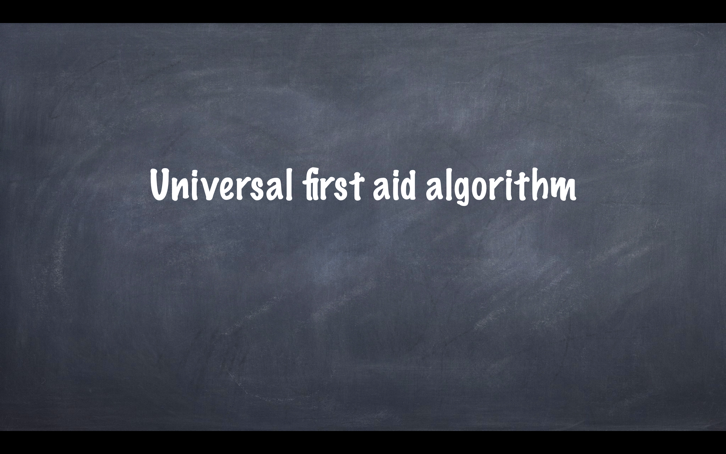 3Объяснение нового материала1. Управляющая – руководство процессом педагога;Дать учащимся конкретное представление об изучаемых фактах, явлениях, основной идеи изучаемого вопроса, а также правила, принципы, законы.Организовать и направить к цели познавательную деятельность учащихся.2. Увлекающая – сформировать у студента эмоционально - оценочное отношение к предмету.а) Вступительная часть - подготовка студентов к восприятию основного учебного материала:Введение понятия «техногенные катастрофы»Понятие Universal first aid algorithmб) Основная часть лекцииПоследовательность оказания первой помощи согласно универсальному алгоритму оказания первой помощи:Физкультминутка – упражнения для глазв) заключительная часть лекции -закрепление услышанного.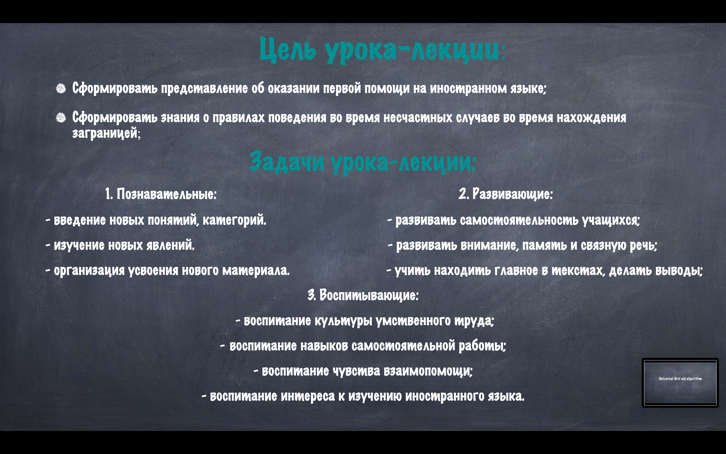 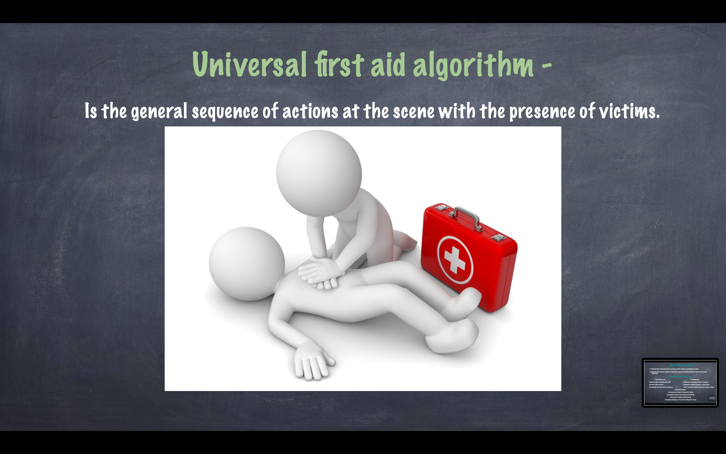 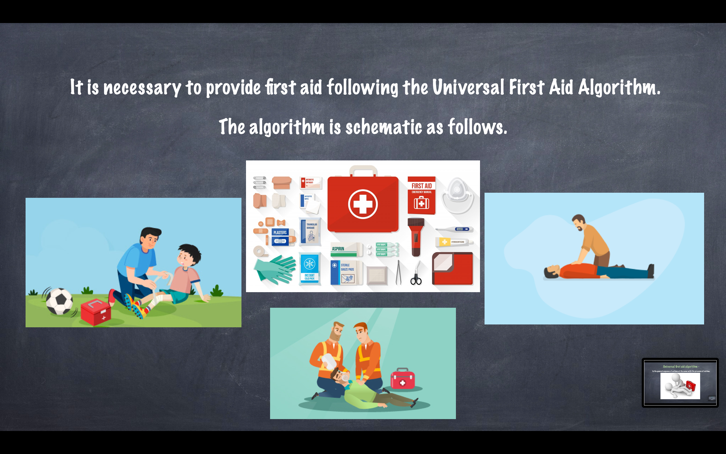 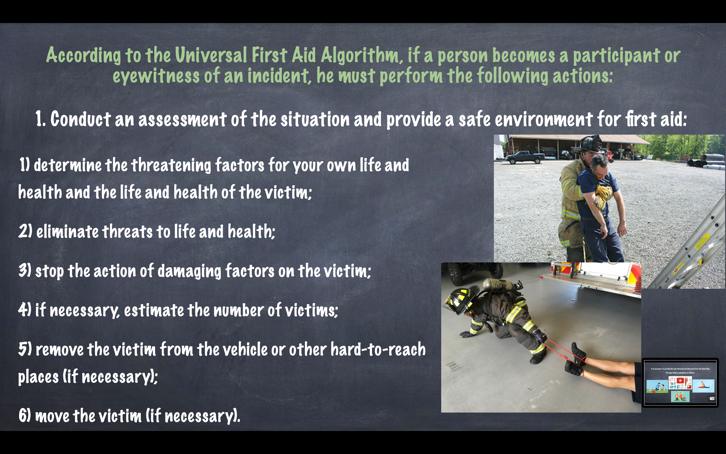 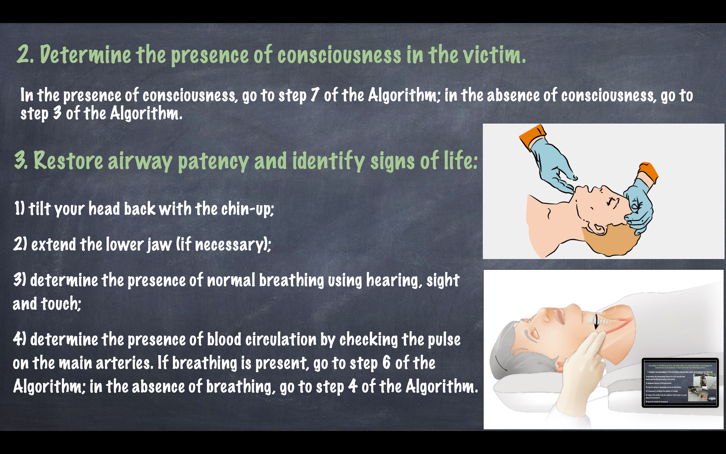 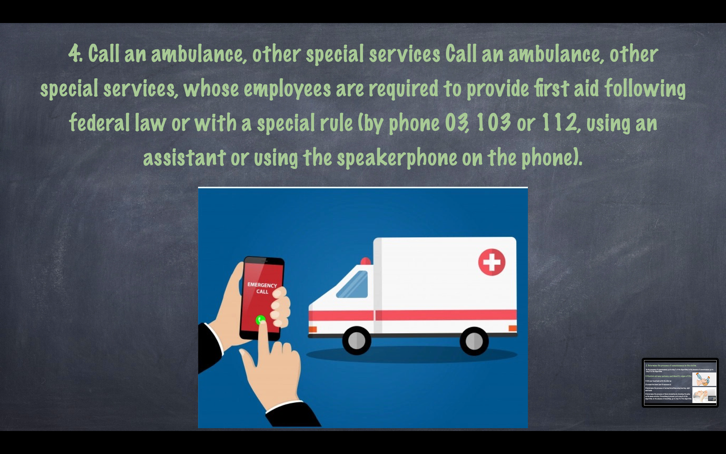 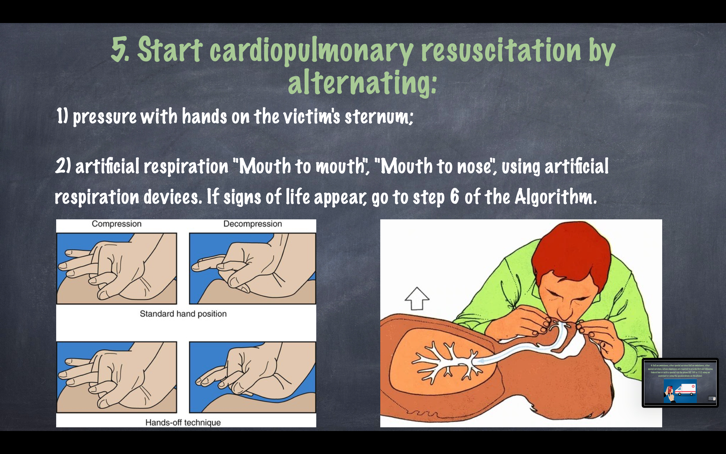 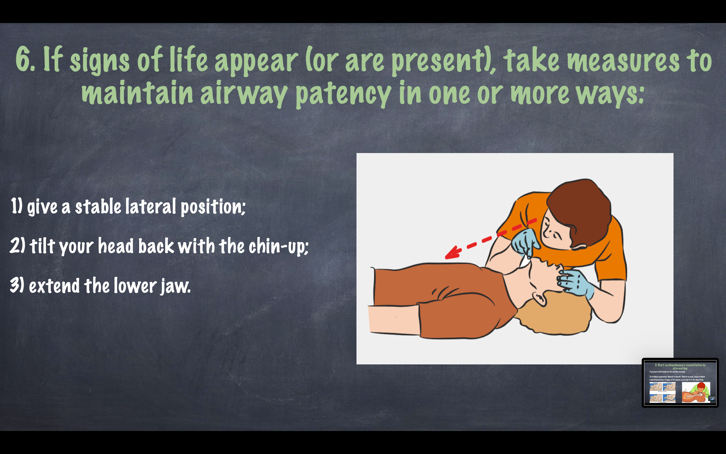 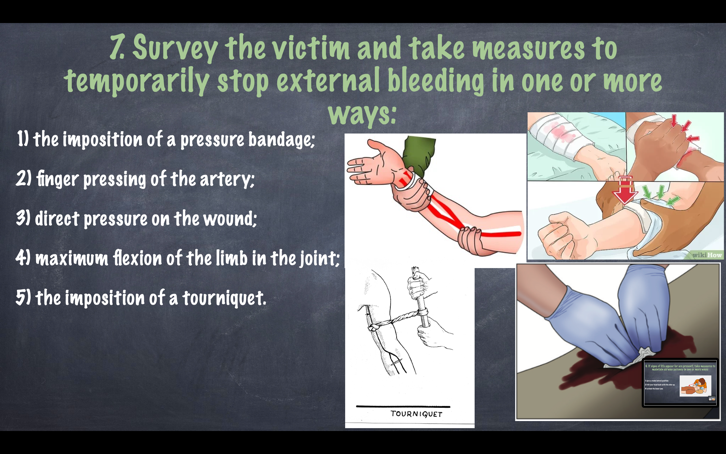 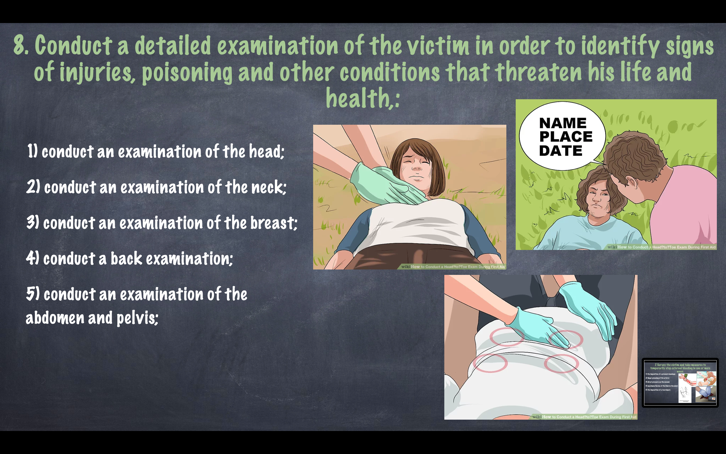 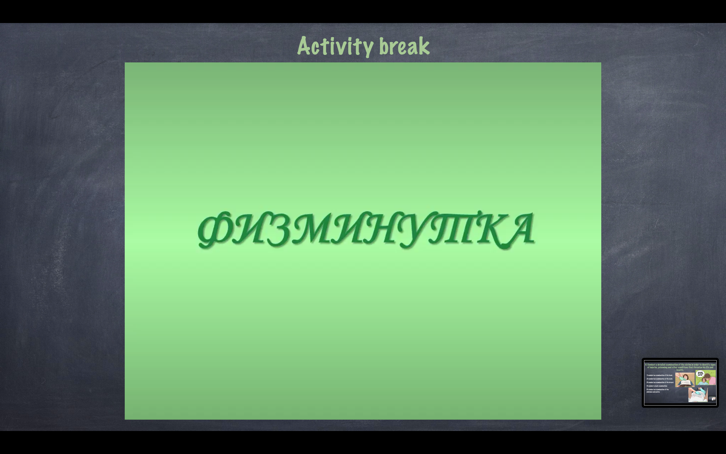 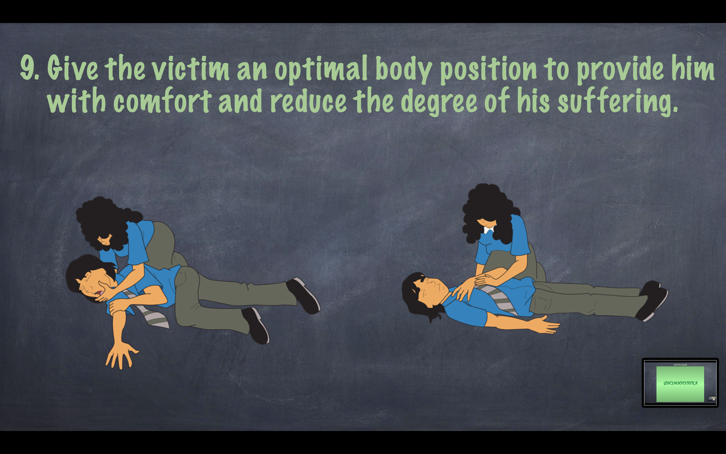 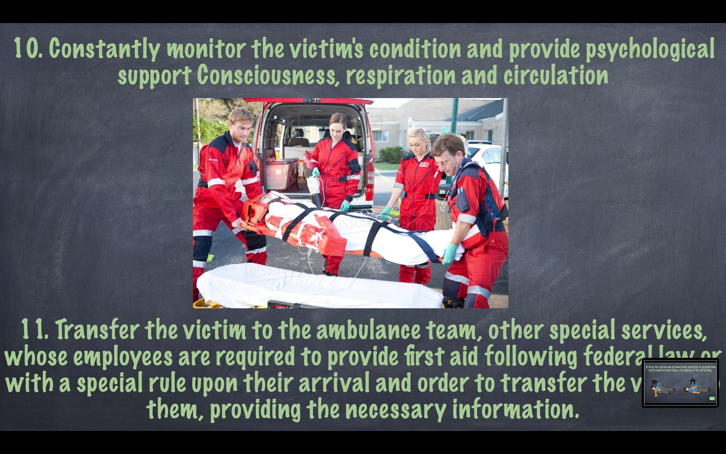 4Закрепление материалаСпособствовать восприятию нового материала и его усвоению.Проверка и оценка учебных записей студентов;Ответы на вопросы студентов.5Задание на домОбеспечение добросовестного выполнения домашнего задания.Четкие рекомендации по выполнению домашнего задание; подготовке к следующему занятию.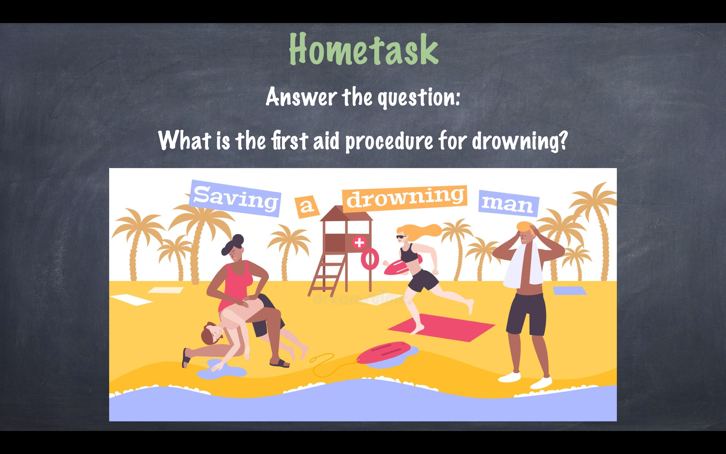 